CERTIFICADO JUSTIFICACION DE GASTOS PROTOCOLARIOSUNIDAD DE GASTO:D/Dª:En calidad de:CERTIFICA:Que los gastos de la factura adjunta de fecha                               por importe de              Se realizaron con motivo deY las personas destinatarias del gasto fueron:En el caso de comidas, dichas personas NO han recibido resarcimiento alguno en concepto de dietas de manutención, directamente relacionado con el gasto que se justifica.Lo que certifico y firmo en ………………a……de………..  de 20Firma y selloGERENCIA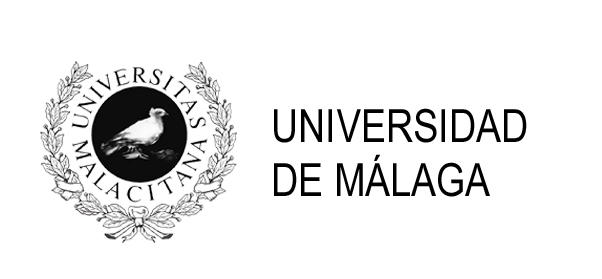 